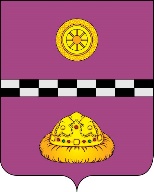 ПОСТАНОВЛЕНИЕ			ШУöМот   05  апреля  2013 года                                                                         №   18           пст. Иоссер Республика Коми                               О внесении изменений и дополненийв постановление администрации сельскогопоселения «Иоссер» от 03.12.2012. № 58             В связи с использованием не в полном объеме жилых помещений муниципального жилищного фонда коммерческого использования сельского поселения «Иоссер», -ПОСТАНОВЛЯЮ:            1. Внести в постановление администрации сельского поселения «Иоссер» от 03.12.2012. № 58 «Об утверждении Реестра жилых помещений муниципального жилищного фонда коммерческого использования сельского поселения «Иоссер» следующие изменения и дополнения:            1.1. Пункт 14 Реестра в приложении к постановлению изложить в новой редакции:
            1.2. Пункты: 16, с 19 по 25 Реестра исключить.            2. Настоящее постановление вступает в силу с 01.04.2013 года.Глава сельского поселения «Иоссер»                                             Е.В. Гусак«14.пст. Ропчаул. Лесная11а2362,6»